Садовый центр "Поместье" в Воскресенском. КФХ "Купцова" Сайт:www. 888881.ruТверская область Калязинский район д. Воскресенское.89636106696 Теле 2, 89018888884. 89015069999 МТС. Весна 2016Садовый центр "Поместье" в Воскресенском. КФХ "Купцова" Сайт:www. 888881.ruТверская область Калязинский район д. Воскресенское.89636106696 Теле 2, 89018888884. 89015069999 МТС. Весна 2016Садовый центр "Поместье" в Воскресенском. КФХ "Купцова" Сайт:www. 888881.ruТверская область Калязинский район д. Воскресенское.89636106696 Теле 2, 89018888884. 89015069999 МТС. Весна 2016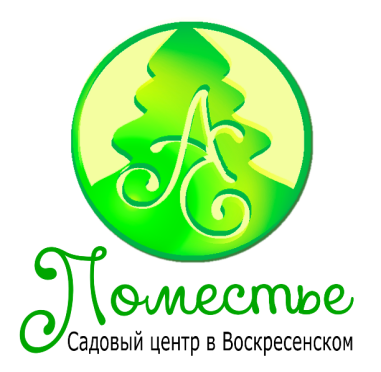 артикулартикулГоршокГоршок метрыЦенаЛиственные деревья, кустарники (плодовые, декоративные).Лиственные деревья, кустарники (плодовые, декоративные).Лиственные деревья, кустарники (плодовые, декоративные).Лиственные деревья, кустарники (плодовые, декоративные).Лиственные деревья, кустарники (плодовые, декоративные).Лиственные деревья, кустарники (плодовые, декоративные).Лиственные деревья, кустарники (плодовые, декоративные).430Лиственница на штамбе плакучая, шарообразная.Лиственница на штамбе плакучая, шарообразная.10л1.6+1.6+25004301Лиственница на штамбе плакучая, шарообразная.Лиственница на штамбе плакучая, шарообразная.10л1.21.22000431Облепиха лечебная. (2ой год).Облепиха лечебная. (2ой год).10л400432Калина плодовая   (3-х летка).Калина плодовая   (3-х летка).10л850478Калина Бульденеж (декоративная). 2-х ка с крупными эффектными белыми соцветиями в форме шара диаметром 15-20 см, благодаря которым она и получила свое название. Бульденеж представляет собой пышный кустарник с обильным цветением, который шикарно выглядит на дачном участке или в саду. В переводе с французского «Boulede Neige» — «снежный шар».Калина Бульденеж (декоративная). 2-х ка с крупными эффектными белыми соцветиями в форме шара диаметром 15-20 см, благодаря которым она и получила свое название. Бульденеж представляет собой пышный кустарник с обильным цветением, который шикарно выглядит на дачном участке или в саду. В переводе с французского «Boulede Neige» — «снежный шар».3л450445Рябина «Гранатная», «Рубиновая». (3-ий год).Рябина «Гранатная», «Рубиновая». (3-ий год).10л700446Рябина круглолистная  ария Магнифика (Sorbus aria Magnifica). Рябина круглолистная  ария Магнифика (Sorbus aria Magnifica). 15л3м+3м+3500447Рябина  'Autumn Spire' (Sorbus AUTUMN SPIRE). Рябина  'Autumn Spire' (Sorbus AUTUMN SPIRE). 10л1.5м+1.5м+2500448Рябина обыкновеннаяРябина обыкновенная7.5л400449Ива козья "Пендула(Salix caprea Pendula)Ива козья "Пендула(Salix caprea Pendula)10л1.4-1.6м1.4-1.6м14004491Ива цельнослистная «Хакуро Нишики» (пестролистная листва, округлая форма). Ива цельнослистная «Хакуро Нишики» (пестролистная листва, округлая форма). 10л1.4+1.4+1000450Сирень на  Штамбе в ассортименте (Syringa asssorted).Сирень на  Штамбе в ассортименте (Syringa asssorted).10л1.6-2 1.6-2 15004501Сирень махровая в ассортименте («Красавица Москвы»(белоснежная  с розовыми бутонами), «Мадам  Лемуан»(белая), «Небо Москвы» (бутоны лилово-розовые, цветки розовато-белые), «Знамя Ленина» (красно-пурпурная.), «Сенсейшн» (Бутоны пурпурные; цветки: пурпурно-красные, с белымСирень махровая в ассортименте («Красавица Москвы»(белоснежная  с розовыми бутонами), «Мадам  Лемуан»(белая), «Небо Москвы» (бутоны лилово-розовые, цветки розовато-белые), «Знамя Ленина» (красно-пурпурная.), «Сенсейшн» (Бутоны пурпурные; цветки: пурпурно-красные, с белым451Сирень Венгерская (Syringa josikaea).Сирень Венгерская (Syringa josikaea).7.5л1.3-1.51.3-1.51000452Акация древовидная "Волкер" (Caragana arborescens Walker).Акация древовидная "Волкер" (Caragana arborescens Walker).10л1.4-1.61.4-1.61400454СамшитСамшит3л800479СамшитСамшит10л450455Береза плакучая "Юнги" (Betula pendula Youngii).Береза плакучая "Юнги" (Betula pendula Youngii).10л1.8+1.8+25004551Береза плакучая "Юнги" (Краснолистная).Береза плакучая "Юнги" (Краснолистная).10л1.8+1.8+25004552Береза плакучая "Юнги" (Вариегата).Береза плакучая "Юнги" (Вариегата).10л1.8+1.8+2500456Каштан конский 3-х каКаштан конский 3-х ка5л7004561Каштан  конский (высота 1.7+, обхват 4 см)Каштан  конский (высота 1.7+, обхват 4 см)20л5000457Жасмин (2ой год).Жасмин (2ой год).5л600458Лох серебристый (2-ой год). Лох серебристый (2-ой год). 5л500459Лох цветущий (3ий год).Лох цветущий (3ий год).5л700461Кизильник горизонтальный  (2ой год).Кизильник горизонтальный  (2ой год).5л350464Дерен белый (Cornus alba ‘Sibirica Variegata’) (4ый год)Дерен белый (Cornus alba ‘Sibirica Variegata’) (4ый год)10л500474Дерен белый (Cornus alba ‘Sibirica Variegata’) (3ий год)Дерен белый (Cornus alba ‘Sibirica Variegata’) (3ий год)3л400465Пузыреплодник калинолистный Диаболо (Physocarpus opulifolius 'Diabolo)Пузыреплодник калинолистный Диаболо (Physocarpus opulifolius 'Diabolo)3л350466Пузыреплодник калинолистный Диаболо (Physocarpus opulifolius 'Diabolo) Пузыреплодник калинолистный Диаболо (Physocarpus opulifolius 'Diabolo) Р-9200467Спирея (карликовая) в ассортименте.Спирея (карликовая) в ассортименте.3л350468Спирея (карликовая) в ассортименте.Спирея (карликовая) в ассортименте.Р-9200469Яблоня краснолистная Роялти.  2ой год.Яблоня краснолистная Роялти.  2ой год.10л1.8м+1.8м+600470Орех фундукОрех фундук5л0.4м+0.4м+500471Яблоня краснолистная «Ола».2ой год.Яблоня краснолистная «Ола».2ой год.10л1.8м+1.8м+600ЯБЛОНЯ КОЛОННОВИДНАЯ декоративная красноцветковая 3ий год.ЯБЛОНЯ КОЛОННОВИДНАЯ декоративная красноцветковая 3ий год.472Гранатовый браслетГранатовый браслет10л1.2м+1.2м+800473КармелитаКармелита10л1.2м+1.2м+800474Малиновое ожерельеМалиновое ожерелье10л1.2м+1.2м+800475Манящий ароматМанящий аромат10л1.2м+1.2м+800476Розовая сказкаРозовая сказка10л1.2м+1.2м+800477ЛавандаЛаванда3л0.20.2350478Липа мелколистнаяЛипа мелколистная20лh4м+ (d4 см)h4м+ (d4 см)6000479Клен в ассортименте («Вариегата» бело-зеленый ясенелистный, «Кримсон»  пурпурная окраска, листья с низу ствола растут,  «Роял Ред» остролистный красный  , «Фламинго»  ясенелистный розовый усыпан кремово-белыми и светло-розовыми цветками.., «Принстон голд»  остролистный , золотистая листва, «Бургунди Белла» (красно-оранжевый остролистный, ярко осенний).Клен в ассортименте («Вариегата» бело-зеленый ясенелистный, «Кримсон»  пурпурная окраска, листья с низу ствола растут,  «Роял Ред» остролистный красный  , «Фламинго»  ясенелистный розовый усыпан кремово-белыми и светло-розовыми цветками.., «Принстон голд»  остролистный , золотистая листва, «Бургунди Белла» (красно-оранжевый остролистный, ярко осенний).10лH 2м+H 2м+2500480Миндаль.Миндаль.10лH 2 м+H 2 м+1700481Лапчатка в ассортименте (розовая, желтая).Лапчатка в ассортименте (розовая, желтая).3л350482ФорзицияФорзиция2л0.5+0.5+200483РододендронРододендрон3л0.5+0.5+750484Розы ( в ассортименте). Розы ( в ассортименте). 3л0.3+0.3+450